McCann Publications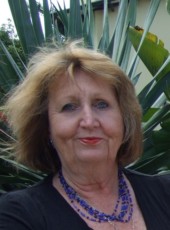 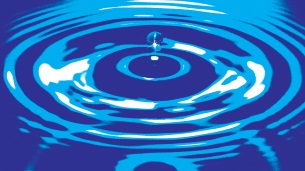 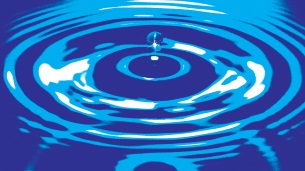 Email: jean.mccann@xtra.net.nzThe global topic of Tropical Coral Reefs 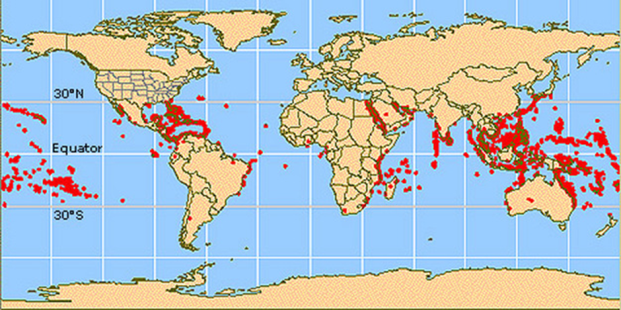 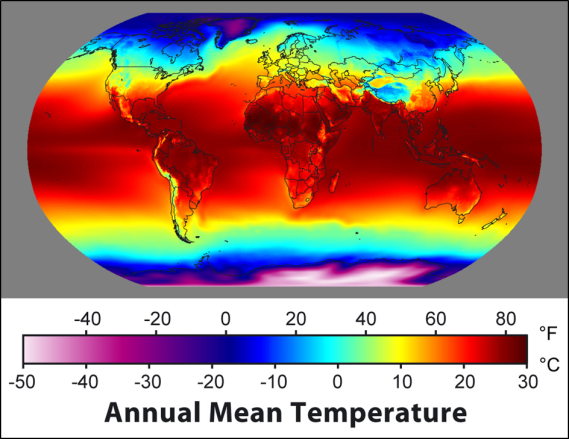 AS 91432Tropical Coral Reefs are a fascinating and colourful topic for Level 3 students. 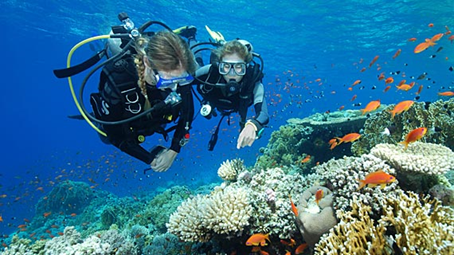 All the work is done for you. This is a new resource comprising:A guide for Teachers covering the “how to” with a cover page with the marking criteria.A marking schedule with full explanation of how to interpret the standard and differentiate between the grades.A PowerPoint on the requirements of the standard 91432 with explanations and handy hints to show the students.A PowerPoint on Tropical Coral Reefs to intrigue and enthral them as an introduction to the global topic.A colourful assessment resource for students with internet sites for further individual student research. An assessment task with full explanations for students.This assessment package has everything and has been carefully compiled to meet NZQA standards. A total of $80 for all the resources. Order today.jean.mccann@xtra.co.nz 